				REPORTE DEL PROCESO				
11001400304920230019600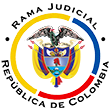 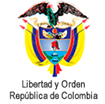 Fecha de la consulta:			2023-03-28 17:26:46
Fecha de sincronización del sistema:	2023-03-28 17:18:26Datos del ProcesoSujetos ProcesalesActuaciones del ProcesoFecha de Radicación2023-03-13Clase de ProcesoInterrogatorio de parteDespachoJUZGADO 049 CIVIL MUNICIPAL DE BOGOTÁRecursoSin Tipo de RecursoPonenteMOISES VALERO PEREZUbicación del ExpedienteDespachoTipo de ProcesoPruebas anticipadasContenido de RadicaciónTipoEs EmplazadoNombre o Razón SocialDemandanteNoFEDERACION COLOMBIANA DE PRODUCTORES DE PAPA ( FEDEPAPA )DemandadoNoYEISON ALIRIO PUENTES VILLAMILFecha de ActuaciónActuaciónAnotaciónFecha Inicia TérminoFecha Finaliza TérminoFecha de Registro2023-03-17Al despacho2023-03-162023-03-13Radicación de ProcesoActuación de  Radicación de Proceso  realizada el 13/03/2023 a las 10:37:192023-03-132023-03-132023-03-13